§10011.  Examination for certification1.  Requirements; fees.  Only a person satisfying the requirements of section 10010, subsections 1 and 2 may apply for examination in the manner prescribed by the board.  The application must be accompanied by the nonrefundable fee prescribed by section 10012.  A person who fails either part of the applicable examination specified in section 10010, subsection 3 or 6 may apply for reexamination upon payment of the prescribed fee.[PL 2007, c. 292, §10 (AMD).]2.  Content.  The written examination must test the applicant's knowledge of the skills and knowledge relating to storage tank installation, inspection or removal and such other subjects as the board requires to determine the applicant's fitness to practice.  The board shall approve examinations required by this chapter for underground oil storage tank installers, underground gasoline storage tank removers and underground oil storage tank inspectors and establish standards for an acceptable performance.[PL 2001, c. 231, §13 (AMD).]3.  Time and place.  Applicants for certification shall be examined at a time and place and under such supervision as the board requires. Examinations shall be given at least twice each year at such places as the board determines.The board shall give reasonable public notice of these examinations in accordance with its rules.[PL 1985, c. 496, Pt. A, §2 (NEW).]4.  Scores; review.  Applicants may obtain their examination scores and may review their papers in accordance with rules as the board may establish.[PL 1985, c. 496, Pt. A, §2 (NEW).]SECTION HISTORYPL 1985, c. 496, §A2 (NEW). PL 1987, c. 410, §14 (AMD). PL 1989, c. 312, §12 (AMD). PL 1991, c. 817, §7 (AMD). PL 1997, c. 364, §§12,13 (AMD). PL 2001, c. 231, §§12,13 (AMD). PL 2007, c. 292, §10 (AMD). The State of Maine claims a copyright in its codified statutes. If you intend to republish this material, we require that you include the following disclaimer in your publication:All copyrights and other rights to statutory text are reserved by the State of Maine. The text included in this publication reflects changes made through the First Regular and Frist Special Session of the 131st Maine Legislature and is current through November 1, 2023
                    . The text is subject to change without notice. It is a version that has not been officially certified by the Secretary of State. Refer to the Maine Revised Statutes Annotated and supplements for certified text.
                The Office of the Revisor of Statutes also requests that you send us one copy of any statutory publication you may produce. Our goal is not to restrict publishing activity, but to keep track of who is publishing what, to identify any needless duplication and to preserve the State's copyright rights.PLEASE NOTE: The Revisor's Office cannot perform research for or provide legal advice or interpretation of Maine law to the public. If you need legal assistance, please contact a qualified attorney.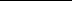 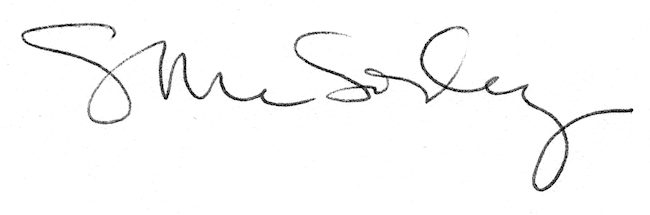 